.Sequence: AAB A8 B A16 A8 B A4 A8PART ARIGHT SIDE ROCK, CROSS SHUFFLE, LEFT SIDE ROCK, SAILOR STEPRIGHT FORWARD ROCK ¾ TURN RIGHT CHA-CHA, FORWARD LEFT ROCK, HIP HIP HIPFORWARD RIGHT ROCK HIP, HIP, HIP, FORWARD LEFT ROCK FULL TURN LEFT CHA-CHAFORWARD RIGHT ROCK, TOUCH TURN ¾ RIGHT, STEP LEFT, TOUCH, BALL STEP TOUCHPART BSTEP DRAGS BACK RIGHT, LEFT, RIGHT, LEFT, RIGHT COASTER, FORWARD LEFT, ½ RIGHT STEP BACK RIGHTSTEP DRAGS BACK LEFT, RIGHT, LEFT, RIGHT, LEFT COASTER, FORWARD RIGHT, ½ RIGHT STEP BACK LEFTSAILOR STEP, SAILOR STEP, CROSS ROCK CHA-CHA TURNCROSS SAMBA, CROSS SAMBA, CROSS ROCK, CHA-CHA TURNRIGHT SIDE ROCK ½ RIGHT ½ RIGHTTAGDuring the dance you will hear the music change to indicate the tags. Following the dance sequence you can see where you dance individual parts of the 16 count tagRIGHT SIDE ROCK ½ RIGHT ½ RIGHTRIGHT SAILOR STEP, LEFT SAILOR STEPRIGHT SIDE ROCK, CROSS SHUFFLELEFT SIDE ROCK CROSS SHUFFLEJust A Tease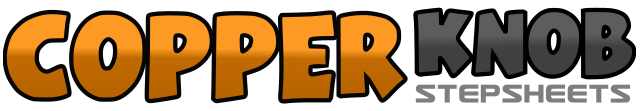 .......Count:0Wall:2Level:Intermediate/Advanced.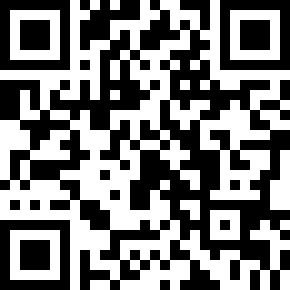 Choreographer:Bill Larson (AUS)Bill Larson (AUS)Bill Larson (AUS)Bill Larson (AUS)Bill Larson (AUS).Music:Stop It! I Like It! - Rick GuardStop It! I Like It! - Rick GuardStop It! I Like It! - Rick GuardStop It! I Like It! - Rick GuardStop It! I Like It! - Rick Guard........1-2-3&4Step right to side, rock onto left, cross shuffle right, left, right5-6-7&8Step left to side, rock onto right, step left behind right, step right to side, replace weight onto left1-2-3&4Step right forward, rock back onto left, turning ¾ right triple step right, left, right5-6-7&8Step left forward, rock back onto right, bump hips forward, back, forward: left, right, left1-2-3&4Step right forward, rock back onto left, bump hips forward, back, forward: right, left, right5-6-7&8Step left forward, rock back onto right, turning a full turn left triple step left, right, left1-2-3&4Step right forward, rock back onto left, touch right toe behind left, unwind ¾ right5-6&7-8Step left forward, touch right beside left, step right back diagonally right, step left forward, touch right beside left1-2-3-4Step right back dragging left, step left back dragging right, step right back dragging left, step left back dragging right5&6-7-8Step right back, step left beside right, step right forward, step left forward, turning ½ right step right back1-2-3-4Step left back dragging right, step right back dragging left, step left back dragging right, step right back dragging left5&6-7-8Step left back, step right beside left, step left forward, step right forward, turning ½ right step left back1-2-3&4Step right forward, rock back on left, turning ¾ right triple step right, left, right5&6-7&8Step left behind right, step right to side, rock onto left, step right behind left, step left to side, rock onto right1-2-3&4Step left forward, rock back on right, turning ¾ left triple step left, right, left5&6-7&8Cross right over left, step left to side, rock onto right, cross left over right, step right to side, rock onto left1-2-3-4Step right to side, rock onto left, turning ½ turn right step right to side, turning ½ turn right step left to side1-2-3-4Step right to side, rock onto left, turning ½ turn right step right to side, turning ½ turn right step left to side1&2-3&4Step right behind left, step left to side, rock onto right, step left behind right, step right to side, rock onto left1-23&4Step right to side, rock onto left, cross shuffle right, left, right1-2-3&4Step left to side, rock onto right, cross shuffle left, right, left